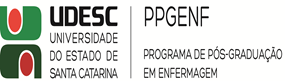 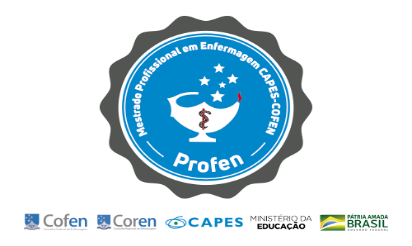 ANEXO IV - MODELO MEMORIAL DESCRITIVO Introdução: Escrever de forma clara e objetiva, sobre sua trajetória acadêmica e profissional, suas atividades atuais, apresentando a sua experiência profissional e acadêmica, bem como os fatores que influenciaram na sua escolha em realizar o Mestrado Profissional na Atenção Primária à Saúde em Enfermagem da UDESC. É necessário que fique claro o quanto a trajetória e atividades tem conexão com a linha pretendida e com desenvolvimento de tecnologias com foco na Sistematização da Assistência de Enfermagem (SAE), e na Tecnologia e Inovação em Enfermagem.Desenvolvimento: Apresentar um tema conciso e pertinente de intervenção, relevante para área da saúde e/ou para enfermagem. Explanar sobre as conexões entre uma boa prática profissional e a temática a ser desenvolvida com a respectiva área de concentração do mestrado, sinalizando um referencial ou leitura de achados, políticas ou outros aspectos que justificam o proposto. A proposta é exequível em tempo e recursos, com uma previa de cronograma para o desenvolvimento do seu trabalho de conclusão de curso (TCC). Proposição de uma tecnologia educativa, assistencial que proporcione e auxilie na implantação e implementação da Consulta do Enfermeiro. Correlacionar a proposta à temática do provável professor orientador.Considerações Finais: Realizar um fechamento sobre como a sua experiência profissional e/ou acadêmica podem contribuir para o desenvolvimento dos estudos no Mestrado Profissional em Enfermagem na Atenção Primária a Saúde, e suas expectativas.